Рекомендации к подготовке к ОГЭ  по обществознанию 2019 года  для учащихся 9 классов Дорогой выпускник! Вам предстоит сдавать экзамен в форме ОГЭ по обществознанию. Экзаменационная работа состоит из двух частей, включающих в себя 31 задание. Часть 1 содержит 25 заданий с кратким ответом, часть 2 содержит 6 заданий с развёрнутым ответом. По содержанию в работе представлены следующие разделы курса: человек и общество, сфера духовной культуры , экономика, социальная сфера, сфера политики и право.  На выполнение экзаменационной работы по обществознанию отводится 3 часа (180 минут). Обращаем внимание, что ответы к заданиям 1–20 записываются в виде одной цифры, которая соответствует номеру правильного ответа. Эту цифру запишите в поле ответа в тексте работы, а затем перенесите в бланк ответов № 1. Ответом к заданиям 21–25 является последовательность цифр. Ответ запишите в поле ответа в тексте работы без пробелов, запятых и других дополнительных символов, а затем перенесите в бланк ответов № 1. Часть 2 включает в себя текст и 6 заданий к нему (задания 26–31). Для выполнения этих заданий необходимо: выбрать нужную информацию из текста, раскрыть (в том числе на примерах) его отдельные положения; соотнести сведения из текста со знаниями, полученными при изучении курса; применить имеющиеся знания для анализа социальных ситуаций; высказать и обосновать собственное мнение. Ответы на задания части 2 записываются на бланке ответов № 2. Все бланки ОГЭ заполняются яркими чёрными чернилами. Допускается использование гелевой или капиллярной ручки. При выполнении заданий можно пользоваться черновиком. Записи в черновике, а также в тексте контрольных измерительных материалов не учитываются при оценивании работы. Баллы, полученные Вами за выполненные задания, суммируются. Постарайтесь выполнить как можно больше заданий и набрать наибольшее количество баллов. После завершения работы проверьте, что ответ на каждое задание в бланках ответов № 1 и № 2 записан под правильным номером. Правильно выполненная работа оценивается 39 баллами. Каждое правильно выполненное задание 1-21, 23-25 оценивается 1 баллом. Задание 22 оценивается по следующему принципу: 2 балла – нет ошибок; 1 балл – допущена одна ошибка; 0 баллов – допущены две и более ошибок. Так как часто допускаются ошибки именно в выполнении данного задания, приводим пример:   Задание 22. Установите соответствие между правами (свободами) человека и группами прав (свобод), к которым они относятся: к каждому элементу первого столбца подберите соответствующий элемент из второго столбца. ПРАВА (СВОБОДЫ) ЧЕЛОВЕКА      ГРУППЫ ПРАВ               	 	 	     (СВОБОД) А) право на охрану здоровья   1) гражданские (личные) и медицинскую  	            2) политические помощь  	 	            3) социальные Б) защита от произвольного  вмешательства в личную жизнь В) право на защиту  чести и достоинства Г) право на свободу  мирных собраний и ассоциаций Д) право на жизнь Запишите в таблицу выбранные цифры под соответствующими буквами. Правильный ответ должен быть следующим: Задания части 2 оцениваются в зависимости от полноты и правильности ответа. За полное и правильное выполнение заданий 26– 28, 30 и 31 выставляется 2 балла. При неполном ответе – 1 балл. За полное и правильное выполнение задания 29 выставляется 3 балла. При неполном выполнении в зависимости от представленности требуемых компонентов ответа – 2 или 1 балл. Таким образом, за выполнение заданий части 2 (правильную и полную формулировку ответов на все шесть вопросов) экзаменуемый может получить максимально 13 баллов. Правильно распределите время.  Советуем выполнять задание в том порядке, в котором они даны. Для экономии времени пропускайте задание, которое не удается выполнить сразу, и переходите к следующему. Если после выполнения всей работы у Вас останется время, то можно вернуться к пропущенным заданиям.  Максимально 	используйте 	время экзамена 	для 	проверки 	всей 	работы 	и выполнения тех заданий, которые вызвали трудности.  Не сдавайте раньше времени не выполненную до конца работу. Во время подготовки к экзамену обязательно выполните несколько полных вариантов заданий по КИМам из открытого банка заданий, опубликованных на официальном сайте ФИПИ, чтобы привыкнуть к расположению заданий, формулировкам вопросов, инструкциям, а также к жёстким требованиям времени на выполнение заданий. Перед экзаменом потренируйтесь в заполнении бланков. Следите за тем, чтобы все буквы, цифры и другие символы соответствовали образцам, приведённым в верхней части бланков, а также  инструкции по заполнению бланков. Желаем успеха! Памятка для работы  с текстом документа (задания 2 части)Прежде чем отвечать на вопросы и выполнять задания, внимательно прочитайте текст. Как правило,  прямые ответы на многие вопросы содержатся в тексте. Вспомните  ранее изученный материал, соотнесите  с предложенным текстом, определите, с какой содержательной линией он связан. Это поможет опереться на имеющиеся знания при выполнении заданий к тексту. Всегда  старайтесь определить  основную идею текста. Отвечать на предложенные вопросы старайтесь по порядку. Ответ на первый вопрос может послужить основой для выполнения следующего задания. Вопросы к тексту читайте вдумчиво, стремясь понять   задание полностью. Отвечайте точно на поставленный вопрос. Не упускайте из виду того, на что требуется опираться при ответе: текст, личный опыт, материал, изученный в курсе обществознания. Ответ должен быть логически связным, содержать чёткие и ясные формулировки. избегайте неполных ответов,  не останавливайтесь на какой-либо части задания. Сформулировав ответ, всегда проверяйте его правильность.Для этого еще раз  нужно вернуться к тексту, найти в нём ключевые слова и фразы, котрые могут подтвердить Ваши выводы. 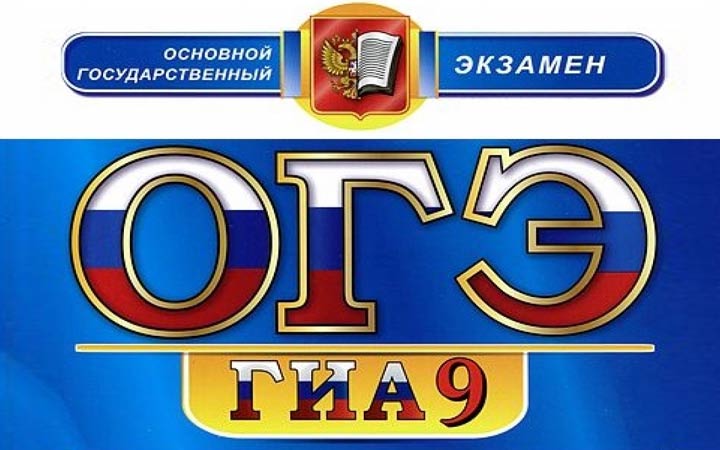 Готовимся к ОГЭ ─ 2019 Обществознание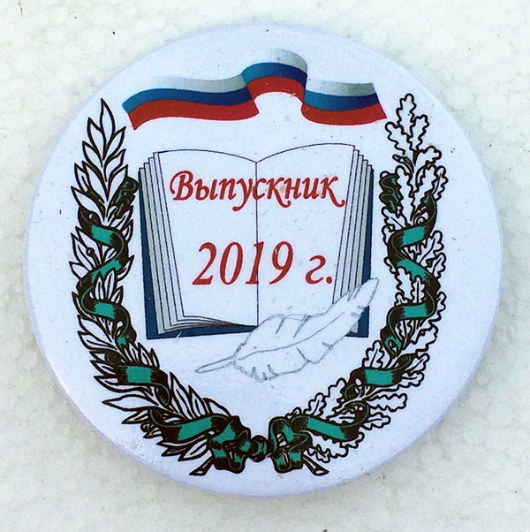 А Б В Г Д 3 1 1 2 1 